南昌三号线PIS中心版本使用说明将in_pisL15.dll, pisNC3uid.dll两个Dll复制到bin文件夹.cfg/graphset/ehgraphPlug.ini 配置以下内容[全局定义]插件4 =PIS中心控制台[用户权限信息][PIS中心控制台]插件文件=in_pisL15.dll打开ehgraph, 插件设置标签页里面,插件名称选择第2步配置的PIS中心控制台. 然后点击设置按钮,在出现的对话框里面,选择 “OCC控制中心”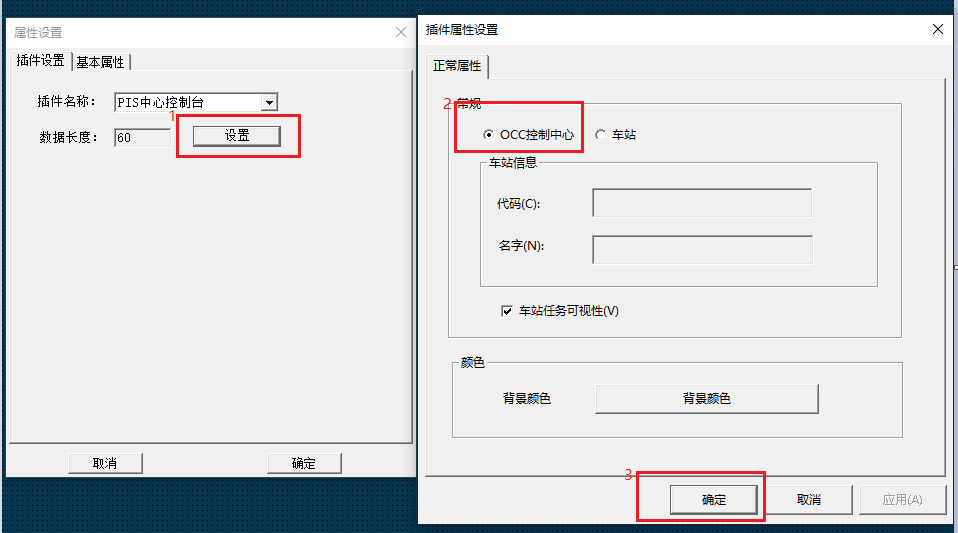 基本属性设置,设置一下插件的显示位置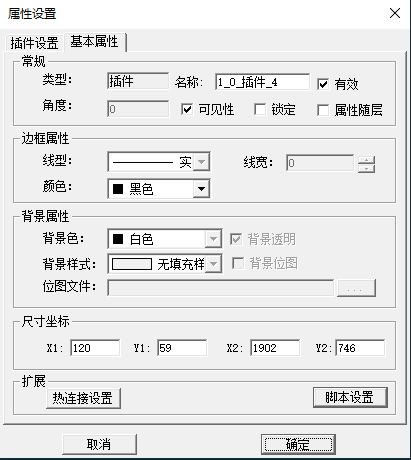 新建一个PISCommonUISet.ini的配置文件,存放在cfg文件夹下面.配置项如下:[General]Metro=NC3             这个值不要改南昌三号线里面,这个值都是NC3UILibrary =pisL15uid.dll   这个值表示要加班的UI库, pisL15uid.dll为PIS中心版本StationNum = 22      车站个数,这个值和下面的Station相关联,一定要配置正确的车站数LineColor = 0,148,216,255        中心版本,车站图标上的连接线的颜色RefreshTimeMilliseconds = 5000   反馈点的刷新频率[Station1]StationCode = ELZ 车站组代码LEDStatusCodeHall = ELZ_1500V_211_ZT     车站版本站厅区域反馈点代码LEDStatusCodeUp = ELZ_1500V_212_ZT      车站版本上行区域反馈点代码LEDStatusCodeDown = ELZ_GLP600_211_ZT   车站版本下行区域反馈点代码LEDStatusOCC = ELZ_1500V_211_ZT         中心版本车站反馈点代码… …StationNum配置了几个, [StationX]就应该有几组,这两个是匹配的.南昌三号线PIS 车站版本使用说明将in_pisL15.dll, pisNC3Stauid.dll两个Dll复制到bin文件夹.cfg/graphset/ehgraphPlug.ini 配置以下内容[全局定义]插件5 =PIS车站控制台[用户权限信息][PIS车站控制台]插件文件=in_pisL15.dll打开ehgraph, 插件设置标签页里面,插件名称选择第2步配置的PIS车站控制台. 然后点击设置按钮,在出现的对话框里面,选择 “车站”,填入要配置的车站组代码和车站名字,车站组代码和ehdbo组表里面的配置的值要一样.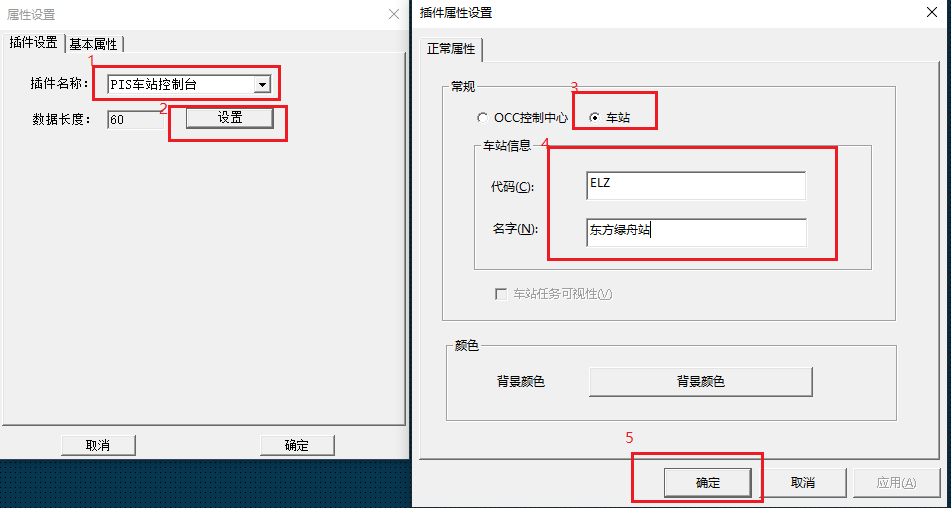 基本属性设置,设置一下插件的显示位置新建一个PISCommonUISet.ini的配置文件,存放在cfg文件夹下面.配置项如下:[General]Metro=NC3             这个值不要改南昌三号线里面,这个值都是NC3UILibrary =pisL15Stauid.dll   这个值表示要加班的UI库, pisL15Stauid.dll为PIS车站版本StationNum = 22      车站个数,这个值和下面的Station相关联,一定要配置正确的车站数LineColor = 0,148,216,255        中心版本,车站图标上的连接线的颜色RefreshTimeMilliseconds = 5000   反馈点的刷新频率[Station1]StationCode = ELZ 车站组代码LEDStatusCodeHall = ELZ_1500V_211_ZT     车站版本站厅区域反馈点代码LEDStatusCodeUp = ELZ_1500V_212_ZT      车站版本上行区域反馈点代码LEDStatusCodeDown = ELZ_GLP600_211_ZT   车站版本下行区域反馈点代码LEDStatusOCC = ELZ_1500V_211_ZT         中心版本车站反馈点代码… …StationNum配置了几个, [StationX]就应该有几组,这两个是匹配的.上海15线PIS使用说明1. 将in_pisL15.dll, pisL15uid.dll两个Dll复制到bin文件夹.2. cfg/graphset/ehgraphPlug.ini 配置以下内容[全局定义]插件5 =PIS中心控制台[用户权限信息][PIS中心控制台]插件文件=in_pisL15.dll3.打开ehgraph, 插件设置标签页里面,插件名称选择第2步配置的PIS中心控制台. 然后点击设置按钮,在出现的对话框里面,选择 “OCC控制中心”中心版本: (中心和车站共用相同的in_pisL15.dll,和pisL15uid.dll)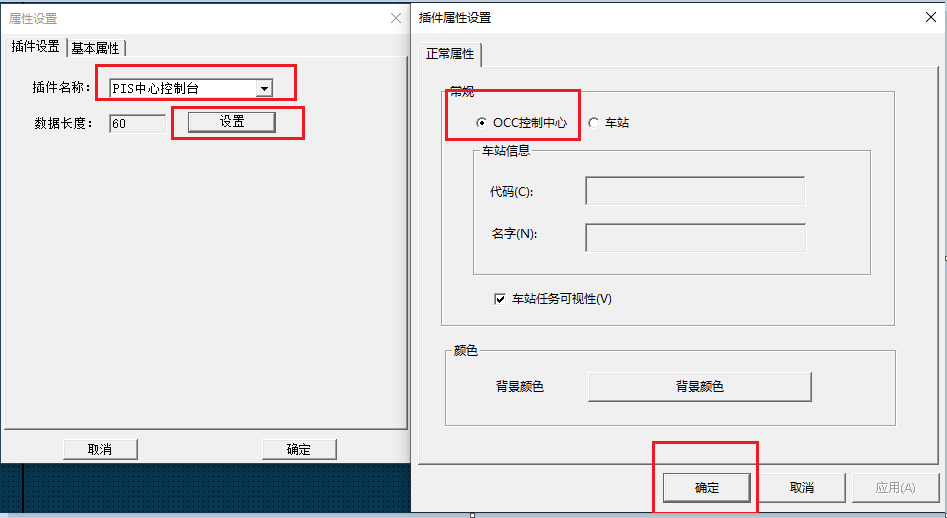 车站版本配置如下: (中心和车站共用相同的in_pisL15.dll,和pisL15uid.dll)基本属性设置,设置一下插件的显示位置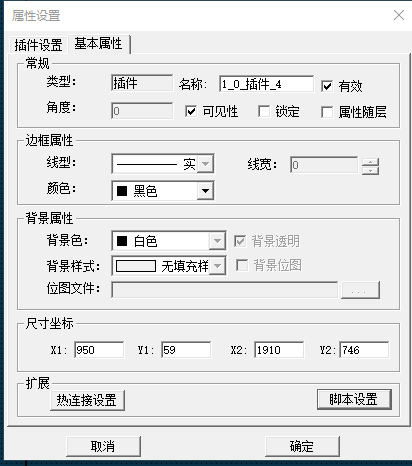 5.新建一个PISCommonUISet.ini的配置文件,存放在cfg文件夹下面.配置项如下:[General]Metro=15              15号线,这个值为15UILibrary =pisL15uid.dll   15号线中心和车站共用一个pisL15uid.dllStationNum = 22        15号线这个值可不配置 LineColor = 0,148,216,255        15号线这个值可不配置 RefreshTimeMilliseconds = 5000   15号线这个值可不配置    //15号线下面的值可不配置 [Station1]StationCode = ELZ 车站组代码LEDStatusCodeHall = ELZ_1500V_211_ZT     车站版本站厅区域反馈点代码LEDStatusCodeUp = ELZ_1500V_212_ZT      车站版本上行区域反馈点代码LEDStatusCodeDown = ELZ_GLP600_211_ZT   车站版本下行区域反馈点代码LEDStatusOCC = ELZ_1500V_211_ZT         中心版本车站反馈点代码… …StationNum配置了几个, [StationX]就应该有几组,这两个是匹配的.